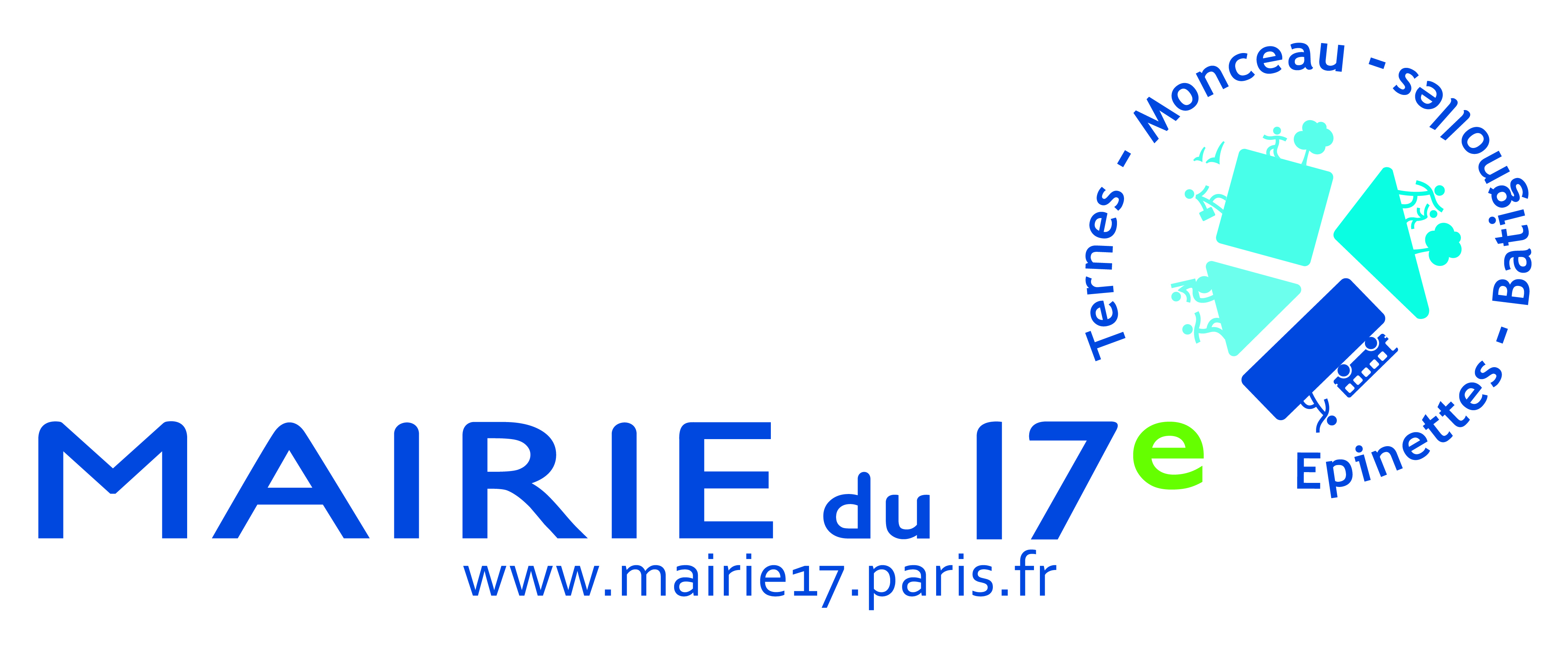 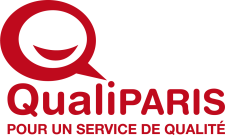 Service Familles 01 44 69 17 39@	familles17@paris.frSalle aux colonnes – rdcDu lundi au vendredi (sauf jeudi) de 8h30 à 17h00Le jeudi de 8h30 à 19h30Inscriptions dans les établissements d’accueil de  la petite enfance du 17ème arrondissementIndice du document : S6.2Inscription dans une structure municipale :L’inscription  pour les établissements municipaux se fait à la mairie du 17ème arrondissement, dans la salle aux colonnes, dès le 6ème mois de grossesse. ATTENTION à bien renouveler votre demande de place tous les 6 mois.Liste des pièces à fournir :   Pièce d’identité de chaque parent :Carte d’identité, passeport européen ou carte de séjour en cours de validité. Si la famille est monoparentale, fournir l’attestation délivrée par la Caisse d’Allocations Familiales mentionnant le « soutien familial » ou le « RSA majoré » dès la naissance de l’enfant  Justificatifs de domicile :Dernière attestation d’assurance de la résidence principale datant de moins de 3 moisetFacture (ou échéancier) d’électricité, de gaz ou de téléphone fixe datant de moins de 3 moisSi vous venez d’emménager dans l’arrondissement, vous devrez vous munir du bail de location ou de l’acte de vente et de l’attestation d’assurance habitation.Lorsque le demandeur ne figure pas sur les justificatifs de domicile (hébergement, vie maritale…), l’hébergeant devra fournir pièce d’identité, attestation sur l’honneur et facture d’électricité. L’hébergé devra présenter pièce d’identité, attestation sur l’honneur et attestation de la Caisse d’Allocations Familiales à l’adresse de l’hébergeant.  Justificatifs de ressources :Trois derniers bulletins de salaire de chaque parent ou dernier avis d’imposition ou contrat de travail en cas de reprise d’activité. Il est très conseillé de présenter son dernier avis d’imposition.Pour les étudiants, certificat de scolarité ou carte d’étudiant de l’année scolaire en cours  Pour les Inscriptions prénatales (à partir du premier jour du 6ème mois de grossesse) :Fournir un certificat médical de grossesse avec date prévue d’accouchement.       Pour les Inscriptions postnatales : Fournir le Livret de Famille ou l’acte de Naissance. Celui-ci doit être fourni le plus rapidement possible dès la naissance de votre enfant.ATTENTION lors de l’inscription en crèche au Service Familles, les parents ont la possibilité de sélectionner jusqu’à 3 établissements de petite enfance.SEULS LES DOCUMENTS ORIGINAUX SERONT ACCEPTESAprès inscription, vous pouvez vous rendre  à une réunion d’information  collective sur les différents modes d’accueil. Ces réunions ont lieu 1/mois à la mairie à 16h30, sans inscription. Si vous avez besoin d’informations personnalisées, un rdv avec une directrice de crèche peut vous être proposée par le Service Familles. ATTENTION à bien renouveler votre demande de place tous les 6 mois.Tout dossier incomplet sera refuséInformation sur le processus d’attribution des places en crèche :L’attribution des places en crèches dépend du Maire de l’arrondissement via la commission d’attribution des places en crèches organisée trois fois par an : janvier, mai et septembre.Un système de cotation est mis en place sur l’arrondissement :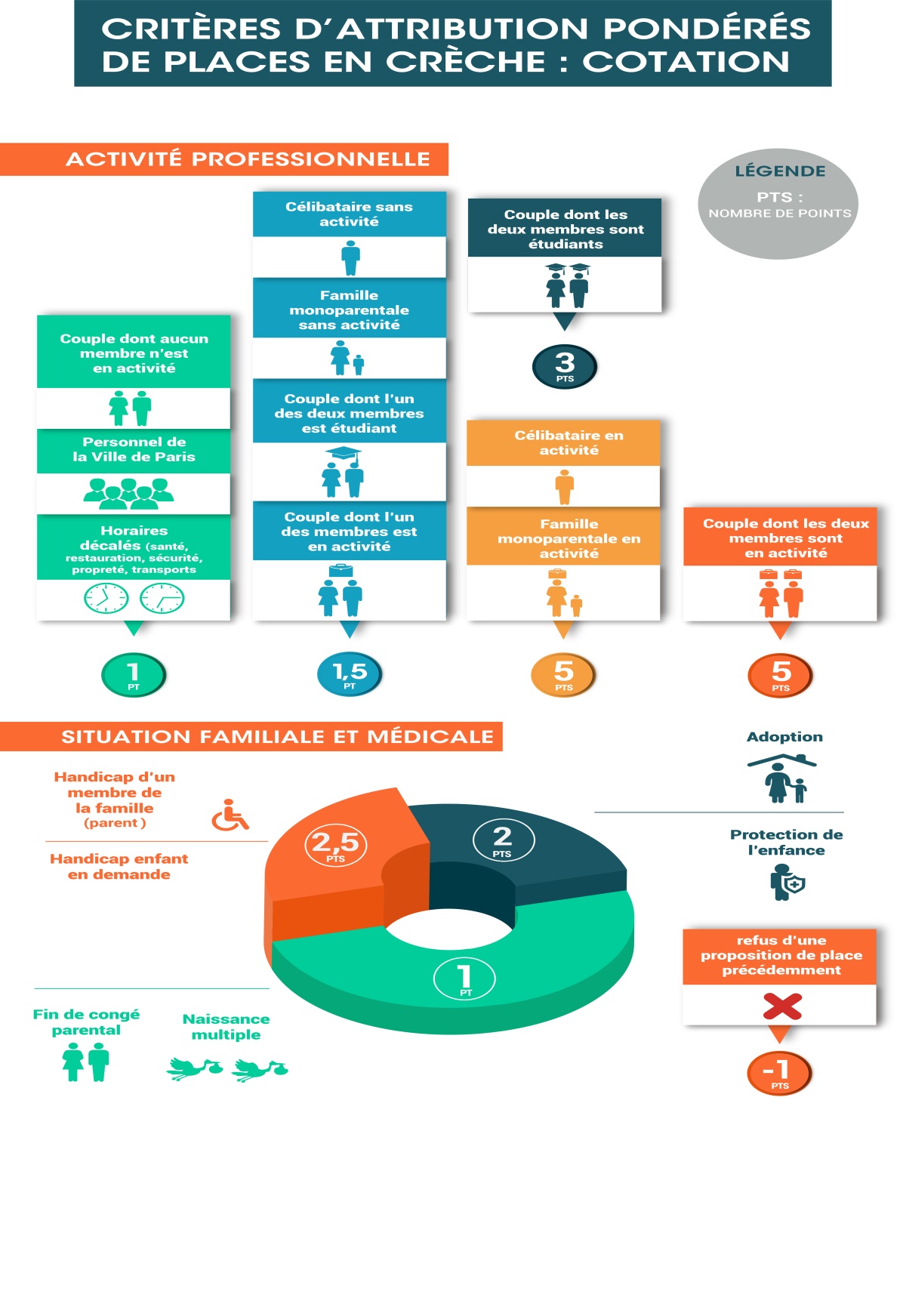 Composition de la commission :La commission pluraliste est composée comme suit : Adjointe à la petite enfance du XVII arrondissement ;Un élu de l’opposition municipale de l’arrondissement ; Conseillère d’arrondissement déléguée à la petite enfance ; Chargée de mission petite enfance ;Service Familles / Direction générale des services ;Médecin de la PMI (Protection Maternelle et infantile) ;SAMF (Service Agrément Accompagnement des assistants Maternels et Familiaux) Responsables de structures ; Cheffe de pôle et/ou Coordinatrice  petite enfance ; L’attribution des places est faite, en fonction des disponibilités, après discussion collégiale sur l’ensemble des critères en lien avec la cotation.Les revenus des parents ne sont pas un critère de priorité. Mais ils sont pris en compte lors de la commission, afin de créer une certaine mixité au sein des structures de petite enfance. Chaque attribution de place est confirmée par courrier.Les parents doivent, sous quinze jours, confirmer l’admission de leur enfant auprès de l’adjointe au Maire en charge de la petite enfance. Ils doivent prendre contact avec le responsable de l’établissement concerné afin de déterminer la période d’adaptation, le nombre de jours hebdomadaires d’accueil et les jours concernés.Un certificat médical est nécessaire pour une entrée en collectivité. Une visite médicale sera programmée par le médecin de la structure en fonction de l’âge de l’enfant.En cas de désistement ou d’absence de réponse dans un délai de quinze jours, la place est déclarée vacante.LES ETABLISSEMENTS D’ACCUEIL DANS LE 17ème ARRONDISSEMENTSTRUCTURES MUNICIPALESPour les établissements d’accueil petite enfance, les places sont attribuées par la commission d’attribution de la mairie d’arrondissement. Structures liées par un marché avec la Ville de Paris (places achetées ou délégation de service public/ Article 28), places attribuées par la mairie d’arrondissement.STRUCTURES ASSOCIATIVESPour les structures associatives, les attributions se font directement au sein de l’établissement en lien avec la Mairie. Prendre rdv avec le responsable pour avoir les modalités d’inscription/admission. Pour certains établissements il est nécessaire de faire une inscription aussi en mairie(*).MICRO CRECHES ET CRECHES D’ENTREPRISEPour les inscriptions/admissions des micro-crèches ou des crèches d’entreprise, il faut prendre contact auprès du responsable de la structure/du site du gestionnaire ou auprès  de la RH de votre entreprise.Numéros de téléphones utiles :SAMF : 	Service d’Agrément des Assistants Maternels et Familiaux88, rue de la Jonquière, 75017 ParisTéléphone : 01 53 31 31 20Réunions d’informations : Le mardi, en alternance au : 88, rue de la Jonquière ou à la Mairie du 17ème  arrondissement. Prendre rdv pour rencontrer une assistante sociale. Le service faire garder mon enfant :	Site : paris.fr :fairegarder-monenfant@paris.frSimulateur de cout pour calculer et comparer le coût des différents modes d’accueil pour la  garde à domicile, l’assistante maternelle et la crèche collective.Des conseillers  sont à votre disposition par téléphone au  01 42 76 75 00Le lundi, de 14h à 17hLe mardi, mercredi, jeudi, vendredi, de 9h à 13h et de 14h à 17hPour des questions plus juridiques, les conseillers pourront vous orientez sur la  FEPEM : Fédération des Particuliers-Employeurs.Autres liens utiles :www.mairie17.paris.fr/mairie17www.mon-enfant.fr  (site de la CAF) www.fepem.fr (conseils et accompagnement payant)www.net-particulier.frwww.pajemploi.urssaf.frStructures  MunicipalesAdresse de l’établissementCrèche familiale  Gauthey43 rue GautheyCrèche familiale  Brunetière16 av BrunetièreMulti-accueils type Crèche CollectiveCurnonsky25/27 rue CurnonskyKellner28 rue kellnerTruffaut20 bis rue des Batignolles, accès : 17 rue Truffaut Bayen37 rue BayenBerzelius51 rue BerzeliusBrunetiere16 av BrunetiereChristine de Pisan30 rue Christine de PisanCaporal Peugeot10 rue Caporal PeugeotDautancourt35 rue DautancourtEtoile21 rue de l’EtoileLecomte9 rue Lecomte Legendre158 rue LegendreMarguerite Long6/8 place des Magasins de l’Opéra ComiqueNollet52/54 rue NolletPereire223 bd PereirePereire84 bd PereireRebière 47 rue Pierre RebièreVilla Ste Croix9 villa Ste CroixMulti-accueils type Halte-garderieBerzelius59 rue BerzeliusCaporal Peugeot6 rue Caporal PeugeotGauthey43 rue GautheyBrunetière16 av BrunetièreJardin d’enfants pédagogique Pelloutier :2 ans 1/2 à 6 ans4 rue Fernand PelloutierSTRUCTURESADRESSEN° de téléphoneMarie de Béquet de Vienne,Gestionnaire : DASES9 bis rue  Jean Batiste Dumas 01 53 81 83 13Daubigny, Gestionnaire : Les Petits Chaperons Rouges 10/12 rue Daubigny01 41 05 76 67Babilou Cardinet, Gestionnaire : Babilou119 rue de Saussure01 40 53 01 83Babilou TocquevilleGestionnaire : Tocqueville109 rue de Tocqueville01 47 66 10 60Cardinet Chalabre, Gestionnaire : Léo Lagrange Nord IDF153 rue Cardinet01 53 31 38 50 LechapelaisGestionnaire : Crescendo17 rue Lechapelais01 58 22 27 90Berzelius,Gestionnaire : People and Baby66 rue Berzelius09 84 39 44 29RostropovitchGestionnaire : Crescendo58 rue Mstislav Rostropovitch09 70 19 78 17RostropovitchGestionnaire : La Maison bleue16 rue Mstislav Rostropovitch01 42 63 72 91Lucioles et CompagnieGestionnaire : Crèche de France75 rue Bayen01 44 09 07 07STRUCTURES ASSOCIATIVESADRESSESN° de téléphoneGestionnaire : Croix Rouge : inscription mairie et rdv après dans la structureGestionnaire : Croix Rouge : inscription mairie et rdv après dans la structureGestionnaire : Croix Rouge : inscription mairie et rdv après dans la structureMarie-Ermest May (*)54 cité des Fleurs01 43 13 29 19Gestionnaire : CRESCENDO : inscription sur le site : www.crescendo.asso.frGestionnaire : CRESCENDO : inscription sur le site : www.crescendo.asso.frGestionnaire : CRESCENDO : inscription sur le site : www.crescendo.asso.frChamperret24 av de la Porte de Villiers01 45 74 76 81Gestionnaire : UDAF : inscription auprès de la structureGestionnaire : UDAF : inscription auprès de la structureGestionnaire : UDAF : inscription auprès de la structureLe Petit Jardin Brunetière14 av Brunetière01 42 67 52 82Cardinet120 rue Cardinet01 58 57 93 98Multi accueil Level12/14 rue Emile Level01 42 29 24 82A Tout Petit Pas14 rue des Apennins01 42 29 20 09Saussure31 rue Marie Georges Picquart04 56 79 76 62la Jonquière88 rue de la Jonquière01 42 26 60 64Gestionnaire : La maison Kangourou : inscriptions : mairie et site : www.lamaisonkangourou.comGestionnaire : La maison Kangourou : inscriptions : mairie et site : www.lamaisonkangourou.comGestionnaire : La maison Kangourou : inscriptions : mairie et site : www.lamaisonkangourou.comJacquemont (*)12 rue Jacquemont01 58 59 02 20Roussel (*)2 rue Albert Roussel01 44 01 09 31Saussure (*)154 bis rue de Saussure01 44 01 09 96Gestionnaire : Fondation de la croix saint Simon : inscription auprès de la structure pour la halte-garderie et en Mairie pour la crèche familialeGestionnaire : Fondation de la croix saint Simon : inscription auprès de la structure pour la halte-garderie et en Mairie pour la crèche familialeGestionnaire : Fondation de la croix saint Simon : inscription auprès de la structure pour la halte-garderie et en Mairie pour la crèche familialeLa souris verte(*)14 bd Gouvion st Cyr01 40 55 05 21Gestionnaire : Gan Menahem : inscription auprès de la structure et en MairieGestionnaire : Gan Menahem : inscription auprès de la structure et en MairieGestionnaire : Gan Menahem : inscription auprès de la structure et en MairieCc Gan Kitov(*)9 rue Jacques Ibert01 58 05 27 87Gestionnaire : France Horizon : inscription auprès de la structureGestionnaire : France Horizon : inscription auprès de la structureGestionnaire : France Horizon : inscription auprès de la structureMulti-accueil horizon Clichy143 av de Clichy01 45 81 90 40CRECHES D’ENTREPRISESADRESSESN° de téléphoneBabilou Tocqueville109 rue de Tocqueville01 41 49 96 50Lucioles et Compagnies75 rue Bayen01 44 09 07 07Baboune Batignolles35 rue Brochant01 83 81 91 05Baboune Guy Moquet12/14 rue Lantiez01 83 81 91 05Zazzen Batignolles120 rue Cardinet01 81 70 94 94Paris 17 Levis7 place de Levis01 55 90 44 53Club Biberon Villiers86 rue des Dames01 42 66 43 16Club Biberon Acacias 1 rue des Acacias01 42 66 43 16Club Biberon Batignolles2 bd Pereire01 42 66 43 16Les Malicieux de l’Etoile24 rue de l’Etoile01 80 49 38 20Les Malicieux de Faraday18 rue Faraday01 70 08 19 85Les Malicieux  de Legendre116/118 rue Legendre01 70 08 19 86Les Malicieux de Paul Adam11/17 av  Paul Adam01 70 08 19 87Les Malicieux de Bacon11 rue Roger Bacon01 76 50 26 51Les Malicieux des tapisseries17 rue des Tapisseries01 70 08 19 88Les Malicieux d’Ampère37 rue d’Ampère01 85 64 32 41 Les Etoiles Jouffroy91 rue Jouffroy d’Abbans01 46 47 88 20Les Etoiles de Wagram91 rue Jouffroy d’Abbans01 46 47 28 20Happy Zou Legendre118 rue Legendre08 05 69 61 23Partenaire Crèche Cogniet2 rue Léon Cogniet01 40 68 02 95Partenaire Crèche Meissonnier6 rue Meissonnier08 11 69 65 35Ursule et Zoé14 rue des Renaudes01 44 40 04 00Les Pirates d’Eau Douce-Colette17 rue Colette06 56 81 66 11Les Explorateurs de Brochant31 rue Brochant06 41 82 40 17Coccinelle38 rue Gilbert Cesbron07 83 90 44 91Crèche Attitude Paris 173 place St Jean01 46 94 91 91Crèche Ciel Etoilé73 rue Laugier09 67 24 04 57Doudou Crèche Dulong58 rue Dulong09 82 23 84 04Les Crèches de Victoire5 rue Dennis Poisson01 45 77 94 57Les Explorateurs de Wagram2 rue Alphonse de Neuville06 41 82 40 17Catulle Mendés8 rue Catulle Mendés 01 42 67 70 05Pereire158 bd Pereire 01 81 70 94 94Médéric17 rue Médéric 01 46 47 88 20